FHS Band Boosters Meeting – Monday, November 16, 2015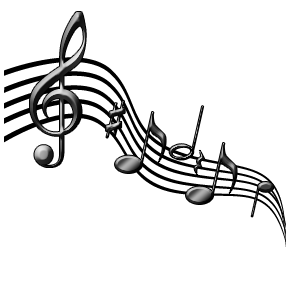 Opening remarks:  Shannon DingusWelcome Everyone! Thank you for coming out tonight to show support for the band!Wow, wow, and wowwee!!  So proud of our director, support staff, and students for an amazing Marching Band Season!  Thank you to Kate Lemieux for heading up the Banquet.  Our biggest one yet!The Executive Board met on Monday, October 26th with Keith Jones and Jenn McPhearson to discuss the upcoming Winter season budget.We will discuss the Go Fund Me under the Logistics Report.Nomination Committee Update - Linda Whitaker announced the candidates for the open offices. Election occurs in December 2015. President: Susan BeanVP of Guard: Lisa WoodVP of Operations: Ji-Hyun AhnTreasurer: David WhitakerSecretary: Christina DanfordVP of Logistics: Mark ScheyderSpirit-wear: Shannon DingusApproval of October Minutes:  Caroline GilmanSusan approved the minutes, Linda seconded.Treasurer’s Report:  Trace Jenkins 
Trace distributed the Treasurer’s Report for October 2015 bank balance. At the next meeting, Trace will bring a summary of the details.
Mark approved the report, Chris seconded.VP Operations Report:  Susan Bean Thanks to all the volunteers; we were never with a void in the process.If you see any improvements you’d like to see, please share your idea with Susan; she will track them.As the board turns over, there are no instructions for the incoming volunteers. Susan created a calendar document noting what band activities occur each month. She will share (on gmail docs) with everyone to populate their position’s data/instructions. Scrip update: approximately 10 families have joined. It is a bit challenging to join.     VP Logistics Report:  Mark Scheyder Fruit Sale Delivery on Thursday! Time TBD. Sign-up Genius page is created.Fundraising/Sponsorship Report-Melanie and Linda:Charity Mania – made about $1,400. Three winners so far. December concert will have many items for raffle; will sell water and spirit wear.Panera day on Dec 7; will collect 20% proceeds (funds to go to Drumline/WinterGuard)Chipotle day on Dec 15; will collect 50% proceeds (funds to go to Drumline/WinterGuard)Go Fund Me-Points to consider:Drumline and Guard would each like to have accounts.  As a campaign, they are probably only effective as a once a year event. If it is a one-time event, when should it occur?  In the spring so we know how to budget for the following season?   What format are we going to use for this type of campaign? Go Fund Me type of website? Set-up Pay Pal on our website?Some students are planning on setting up their own Go Fund Me account. If large scale fundraising is suppressed, this may change the entire fundraising landscape.It would be a good idea to ask for 50% payment on the first day of practice.  However, we cannot prohibit them from participating if they do not have payment. Susan expressed concerns with our non-profit status. Cannot require students bring email addresses to raise funds.Galway would like to see one fundraiser for Drumline/WinterGuard, as this is a very expensive endeavor. He has had multiple students ask about financial aid. Joel will talk with Jenn and Keith to get the cost for Drumline/WinterGuard without going to Dayton. There will be an executive board meeting on Monday, Nov 30 to review these numbers.Linda and Susan will work together to determine the best fund raising option (least expensive option to collect funds). Scott will work on a video for fundraising purposes.Group agreed to put the sponsorship portions ($1905 for Drumline; $1905 for WinterGuard) to financial needs for Drumline/WinterGuardVP Guard Report:  Chris MulcahyAuditions are this week, Nov 17, 18. 19, 20 at Liberty School. Guard scored the highest in their category at MetLife.Mr. Galway’s Report: Mr. Galway  Concert attire has been assigned. Galway will need to place an order for tuxedo shirts. Mr. Fulton sent Galway an email that he doesn’t want us to do Tag Day anymore. He will meet with Galway regarding this. Galway asked the parents NOT to talk with Fulton, at this point. Closing:  Shannon Dingus 
Trace motioned to adjourn the meeting; Mark seconded.					Next Meeting Date:  December 14th, 2015      Attendees:Brian MartinChris MulcahyChristina DanfordJoel GalwayLinda WhitakerLisa WoodMark ScheyderScott PhilbenSusan BeanTrace JenkinsImportant Dates coming up:Winter Guard and Drumline try-outs this week!